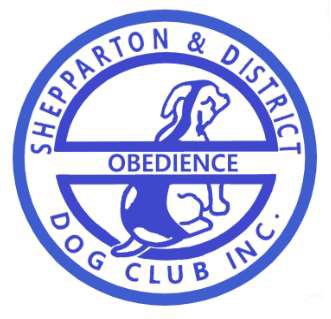 SHEPPARTON AND DISTRICT OBEDIENCE DOG CLUB INC MEMBERSHIP APPLICATIONMembership year 1st January to 31st DecemberPLEASE PRINTTYPE OF MEMBERSHIP :      SINGLE     DUAL     JUNIOR   FAMILY (additional form) NAME :………………………………………………………………………………………………………………………………………………..  ADDRESS:…………………………………………………………………………………………………………………………………………….SUBURB:……………………………………………………………………………….  POSTCODE:…………………………………………CONTACT NO:……………………………………………………………………………………….EMAIL: Are you a Dogs Victoria Member  yes / no   M/ship number ………………..…………..………...  Sighted ……………DUAL MEMBERSHIP ADDITIONAL MEMBER DETAILS ( family memberships to complete additional form)NAME:………………………………………………………………….……………………………………………………………….CONTACT NO:………………………………………………………………………………………….Are you a Dogs Victoria Member  yes / no   M/ship number ………………..…………..………...  Sighted ……………EMERGENCY CONTACT DETAILS NAME:…………………………………………………………………………………RELATIONSHIP………………………………………CONTACT NO:………………………………………………………………………………………….GENERAL INFORMATIONHave you previously been a member of the club ? (If yes when?) ……………………………………………………….I hereby acknowledge the above and verify that all details on this form are true and correct.   In making this application for membership I agree to abide by the Rules, Regulations, Codes of Behaviour, Guidelines and Directives as they pertain to membership of the ClubSIGNATURE:…………………………………………………………………………………….   DATE:………………………………………SIGNATURE:…………………………………………..………………………Associated Member (dual membership only)*****PLEASE COMPLETE DOG INFORMATION OVERLEAF                                  PTO Application Received by : ………………………   Amount paid $................    Date ……./……../2023                   V1APPLICANTS NAME …………………………………………………………………………………………………………………DOG INFORMATIONDOG 1							DOGS NAME………………………………………………………………………………………………………………………………………BREED………………………………………………………………………………………………………………………………………………….DATE OF BIRTH……………………………………………………….   DOG / BITCHVACCINATION DATE………………………………  ANNUAL / TRIANNUAL/TITRE  CERT SIGHTED …………………………   DATE ………………………DOG 2							DOGS NAME………………………………………………………………………………………………………………………………………BREED………………………………………………………………………………………………………………………………………………….DATE OF BIRTH……………………………………………………….     DOG / BITCH  VACCINATION DATE………………………………  ANNUAL / TRIANNUAL/TITRECERT SIGHTED …………………………   DATE ………………………DOG 3							DOGS NAME………………………………………………………………………………………………………………………………………BREED………………………………………………………………………………………………………………………………………………….DATE OF BIRTH……………………………………………………….   DOG / BITCH  VACCINATION DATE………………………………  ANNUAL / TRIANNUAL/TITRECERT SIGHTED …………………………   DATE ………………………                                                                                                                                                                       V1